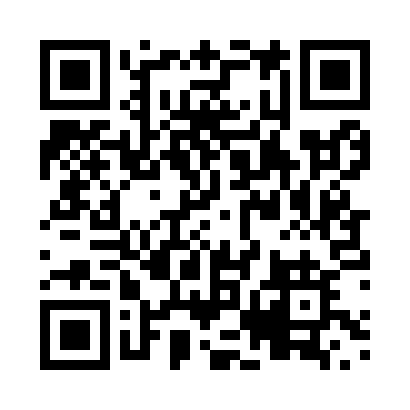 Prayer times for Gendron, Quebec, CanadaMon 1 Jul 2024 - Wed 31 Jul 2024High Latitude Method: Angle Based RulePrayer Calculation Method: Islamic Society of North AmericaAsar Calculation Method: HanafiPrayer times provided by https://www.salahtimes.comDateDayFajrSunriseDhuhrAsrMaghribIsha1Mon3:015:0412:576:218:4910:512Tue3:025:0512:576:218:4810:513Wed3:035:0612:576:218:4810:504Thu3:055:0612:576:218:4810:495Fri3:065:0712:576:218:4710:486Sat3:075:0812:576:218:4710:477Sun3:085:0912:586:218:4610:468Mon3:105:0912:586:218:4610:459Tue3:115:1012:586:208:4510:4410Wed3:125:1112:586:208:4510:4311Thu3:145:1212:586:208:4410:4212Fri3:155:1312:586:208:4310:4013Sat3:175:1412:586:198:4310:3914Sun3:195:1512:596:198:4210:3815Mon3:205:1612:596:198:4110:3616Tue3:225:1712:596:188:4010:3517Wed3:235:1812:596:188:4010:3318Thu3:255:1912:596:178:3910:3219Fri3:275:2012:596:178:3810:3020Sat3:295:2112:596:168:3710:2821Sun3:305:2212:596:168:3610:2722Mon3:325:2312:596:158:3510:2523Tue3:345:2412:596:148:3410:2324Wed3:365:2512:596:148:3310:2125Thu3:385:2612:596:138:3110:2026Fri3:395:2712:596:138:3010:1827Sat3:415:2912:596:128:2910:1628Sun3:435:3012:596:118:2810:1429Mon3:455:3112:596:108:2710:1230Tue3:475:3212:596:108:2510:1031Wed3:495:3312:596:098:2410:08